Iowa Department						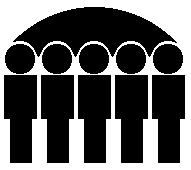 Of Human ServicesKevin W. Concannon, DirectorDependent Adult Abuse ReportJuly 2003 - December 2003Reported Dependent Adult Abuse by CountyPrepared by Department of Human Services     Page 1Dependent Adult Abuse ReportJuly 2003 - December 2003Reported Dependent Adult Abuse by County (cont)Report Series D – 3     Page 2Dependent Adult Abuse ReportJuly 2003 - December 2003Characteristics of the CasesReport Series D – 3     Page 3Dependent Adult Abuse ReportJuly 2003 - December 2003Characteristics of the Cases (cont) Report Series D – 3     Page 4Dependent Adult Abuse ReportJuly 2003 - December 2003Service Information Report Series D – 3     Page 5Dependent Adult Abuse ReportJuly 2003 - December 2003 Service Information (cont)Report Series D – 3     Page 6REGION I:   Sioux CityREGION I:   Sioux CityREGION I:   Sioux CityREGION I:   Sioux CityREGION I:   Sioux CityREGION I:   Sioux CityREGION I:   Sioux CityREGION I:   Sioux CityCountyNumber ReportedNumber DeterminedPercent DeterminedCountyNumber ReportedNumber DeterminedPercent DeterminedBuena Vista00-Lyon00-Calhoun00-O'Brien4125.0%Cherokee200.0%Osceola00-Clay4125.0%Palo Alto5120.0%Crawford00-Plymouth00-Dickinson5240.0%Pocahontas2150.0%Emmet100.0%Sac00-Hamilton8112.5%Sioux200.0%Humboldt200.0%Webster14321.4%Ida200.0%Woodbury4025.0%Kossuth100.0%Wright00-TOTAL921213.0%REGION II:   WaterlooREGION II:   WaterlooREGION II:   WaterlooREGION II:   WaterlooREGION II:   WaterlooREGION II:   WaterlooREGION II:   WaterlooREGION II:   WaterlooCountyNumber ReportedNumber DeterminedPercent DeterminedCountyNumber ReportedNumber DeterminedPercent DeterminedAllamakee00-Fayette4250.0%Black Hawk53611.3%Floyd6350.0%Bremer400.0%Franklin200.0%Buchanan300.0%Grundy00-Butler200.0%Hancock100.0%Cerro Gordo600.0%Howard100.0%Chickasaw300.0%Mitchell00-Clayton300.0%Winnebago100.0%Delaware100.0%Winneshiek3133.3%Dubuque4125.0%Worth22100.0%TOTAL991515.2%REGION III:   Des MoinesREGION III:   Des MoinesREGION III:   Des MoinesREGION III:   Des MoinesREGION III:   Des MoinesREGION III:   Des MoinesREGION III:   Des MoinesREGION III:   Des MoinesCountyNumber ReportedNumber DeterminedPercent DeterminedCountyNumber ReportedNumber DeterminedPercent DeterminedBoone300.0%Marion5240.0%Dallas600.0%Marshall1400.0%Hardin5240.0%Polk1994221.1%Jasper800.0%Story9222.2%Madison400.0%Warren9111.1%TOTAL2624918.7%REGION IV:   Council BluffsREGION IV:   Council BluffsREGION IV:   Council BluffsREGION IV:   Council BluffsREGION IV:   Council BluffsREGION IV:   Council BluffsREGION IV:   Council BluffsREGION IV:   Council BluffsCountyNumber ReportedNumber DeterminedPercent DeterminedCountyNumber ReportedNumber DeterminedPercent DeterminedAdair200.0%Mills00-Adams00-Monona400.0%Audubon2150.0%Montgomery200.0%Carroll2150.0%Page300.0%Cass00-Pottawattamie36513.9%Clarke00-Ringgold100.0%Decatur300.0%Shelby11100.0%Fremont00-Taylor100.0%Greene200.0%Union100.0%Guthrie200.0%Wayne00-Harrison100.0%TOTAL63812.7%REGION V:   Cedar RapidsREGION V:   Cedar RapidsREGION V:   Cedar RapidsREGION V:   Cedar RapidsREGION V:   Cedar RapidsREGION V:   Cedar RapidsREGION V:   Cedar RapidsREGION V:   Cedar RapidsCountyNumber ReportedNumber DeterminedPercent DeterminedCountyNumber ReportedNumber DeterminedPercent DeterminedAppanoose22100.0%Lee21314.3%Benton3133.3%Linn38821.1%Cedar00-Louisa100.0%Clinton432865.1%Lucas5120.0%Davis3133.3%Mahaska100.0%Des Moines13323.1%Monroe00-Henry00-Muscatine12325.0%Iowa00-Poweshiek00-Jackson2150.0%Scott1252822.4%Jefferson3133.3%Tama400.0%Johnson20315.0%Van Buren200.0%Jones3266.7%Wapello1100.0%Keokuk100.0%Washington7685.7%TOTAL3209128.4%STATE TotalsSTATE TotalsSTATE TotalsSTATE TotalsNumber ReportedNumber DeterminedPercent DeterminedPercent DeterminedAll Regions83617520.9%Not Reported00-Total83617520.9%Characteristics of the ReporterCharacteristics of the ReporterCharacteristics of the ReporterCharacteristics of the ReporterCharacteristics of the ReporterCharacteristics of the ReporterCharacteristics of the ReporterCharacteristics of the ReporterCharacteristics of the ReporterCharacteristics of the ReporterCharacteristics of the ReporterCharacteristics of the ReporterCharacteristics of the ReporterCharacteristics of the ReporterType of ReporterType of ReporterType of ReporterNumber ReportedNumber ReportedNumber DeterminedPercent DeterminedType of ReporterType of ReporterType of ReporterType of ReporterNumber ReportedNumber DeterminedPercent DeterminedVictim, self-referralVictim, self-referralVictim, self-referral88337.5%Friend, Neighbor34617.6%Caretaker, self-referralCaretaker, self-referralCaretaker, self-referral000-Anonymous2600.0%Caretaker, not perpetratorCaretaker, not perpetratorCaretaker, not perpetrator2929620.7%Other39811929.9%Sibling1212433.3%Other Relative505048.0%Not Reported2793311.8%TotalTotalTotalTotal83617520.9%Characteristics of the Dependent AdultCharacteristics of the Dependent AdultCharacteristics of the Dependent AdultCharacteristics of the Dependent AdultCharacteristics of the Dependent AdultCharacteristics of the Dependent AdultCharacteristics of the Dependent AdultCharacteristics of the Dependent AdultCharacteristics of the Dependent AdultCharacteristics of the Dependent AdultCharacteristics of the Dependent AdultCharacteristics of the Dependent AdultCharacteristics of the Dependent AdultCharacteristics of the Dependent AdultAge at Time of AbuseAge at Time of AbuseNumber ReportedNumber DeterminedNumber DeterminedPercent DeterminedNumber of Abuse Related FatalitiesEthnicityEthnicityNumber ReportedNumber DeterminedNumber DeterminedPercent DeterminedNumber of Abuse Related FatalitiesUnder 21Under 21185527.8%0White, Not HispanicWhite, Not Hispanic48012912926.9%021 - 3021 - 3037111129.7%0Black, Not HispanicBlack, Not Hispanic36101027.8%031 - 4031 - 4044181840.9%0American Indian or Alaskan NativeAmerican Indian or Alaskan Native21150.0%041 - 5041 - 5040121230.0%0Asian or Pacific IslanderAsian or Pacific Islander1000.0%051 - 6051 - 6063161625.4%0HispanicHispanic52240.0%061 - 6461 - 64237730.4%0Indo-ChineseIndo-Chinese000-065 and Over65 and Over324727222.2%0OtherOther1000.0%0Not ReportedNot Reported287343411.8%0UnknownUnknown311333310.6%0TotalTotal83617517520.9%TotalTotal83617517520.9%SexSexNumber ReportedNumber DeterminedNumber DeterminedPercent DeterminedNumber of Abuse Related FatalitiesNumber of Abuse Related FatalitiesNumber of Abuse Related FatalitiesMaleMale280626222.1%000FemaleFemale49910810821.6%000Not ReportedNot Reported57558.8%000TotalTotal83617517520.9%000Number of Previous Founded ReportsNumber of Previous Founded ReportsNumber of Previous Founded ReportsNumber of Previous Founded ReportsNumber of Previous Founded ReportsNumber of Previous Founded ReportsNumber ReportedNumber ReportedNumber DeterminedPercent DeterminedPercent DeterminedNone79279215519.6%19.6%One or Two42421842.9%42.9%Three or More222100.0%100.0%Unknown000--Total83683617520.9%20.9%Characteristics of the Primary CaretakerCharacteristics of the Primary CaretakerCharacteristics of the Primary CaretakerCharacteristics of the Primary CaretakerCharacteristics of the Primary CaretakerCharacteristics of the Primary CaretakerCharacteristics of the Primary CaretakerCharacteristics of the Primary CaretakerCharacteristics of the Primary CaretakerRelationship to Dependent AdultNumber ReportedNumber DeterminedPercent DeterminedRelationship to Dependent AdultRelationship to Dependent AdultNumber ReportedNumber DeterminedPercent DeterminedParent30723.3%State Facility Staff  (Non-health care facility)State Facility Staff  (Non-health care facility)00-Brother/Sister1715.9%Private Facility Staff  (Non-health care facility)Private Facility Staff  (Non-health care facility)22627.3%Son/Daughter941819.1%Health Care FacilityHealth Care Facility400.0%Niece/Nephew8225.0%OtherOther803948.8%Other Relative721419.4%UnknownUnknown6466.7%Friend21523.8%Not ReportedNot Reported284258.8%Guardian/Conservator200.0%No CaretakerNo Caretaker1965427.6%Sub-Total2444719.3%Sub-TotalSub-Total59212821.6%TotalTotal83617520.9%Characteristics of the Non-Facility CaretakerCharacteristics of the Non-Facility CaretakerCharacteristics of the Non-Facility CaretakerCharacteristics of the Non-Facility CaretakerCharacteristics of the Non-Facility CaretakerCharacteristics of the Non-Facility CaretakerCharacteristics of the Non-Facility CaretakerCharacteristics of the Non-Facility CaretakerCharacteristics of the Non-Facility CaretakerAge of CaretakerNumber ReportedNumber DeterminedPercent DeterminedEthnicity of CaretakerNumber ReportedNumber ReportedNumber DeterminedPercent DeterminedUnder 215240.0%White, Not Hispanic2152154018.6%21 - 301616.3%Black, Not Hispanic1717317.6%31 - 4026934.6%American Indian or Alaskan Native111100.0%41 - 50531426.4%Asian or Pacific Islander1100.0%51 - 6034617.6%Hispanic44125.0%61 - 64500.0%Indo-Chinese000-65 and Over44920.5%Other1100.0%Not Reported6169.8%Unknown55240.0%Total2444719.3%Total2442444719.3%Sex of CaretakerNumber ReportedNumber DeterminedPercent DeterminedEmployment StatusNumber ReportedNumber ReportedNumber DeterminedPercent DeterminedMale1041615.4%Employed Full-time757568.0%Female1383122.5%Employed Part-time2020840.0%Not Reported200.0%Unemployed, Available24241041.7%Not in Labor Force87871416.1%Unknown2828725.0%Not Reported1010220.0%Total2444719.3%Total2442444719.3%Service StatusService StatusService StatusService StatusService StatusService StatusService StatusService StatusService StatusService StatusCase StatusAbuse DeterminedAbuse Not DeterminedTotal DeterminedCase StatusAbuse DeterminedAbuse Not DeterminedTotal DeterminedCase Closed:Case Closed:Case Open:Case Open:No need for service70281351Further assessment pending121527Service not accepted by dependent adult142438Service accepted voluntarily by the dependent adult297099Service not available213Service ordered by the court606Status Not ReportedStatus Not Reported42270312         Total         Total175661836Resulting Services PlannedAbuse DeterminedAbuse Not DeterminedTotal DeterminedNo ServicesNo Services146478At least one serviceAt least one service3586121Not Reported or an Invalid Code UsedNot Reported or an Invalid Code Used126511637         Total         Total175661836Type of Services PlannedAbuse DeterminedAbuse Not DeterminedTotal DeterminedType of Services PlannedAbuse DeterminedAbuse Not DeterminedTotal DeterminedAlternative Living for AdultsAlternative Living for AdultsClient Assessment/Case Management314Residential Treatment448Chore000Residential Care347Employment/Education000Family Life Homes000Homemaker044Day Care Activities for AdultsDay Care Activities for AdultsHousing000Adult Day Care033Legal Services101Work Activity000Material Aid000Shelter Work000Mobile/Congregate Meals000Family PlanningFamily Planning000Substance Abuse011Health Related ServicesHealth Related Services000Court Ordered Client Oversight000Home Management ServicesHome Management Services000In-Home Health Care41822Mental Health ServiceMental Health Service62632Allied - Not Listed Above145Adult Protective ServiceAdult Protective Service203353Childrens Services101Transportation ServiceTransportation Service000         Total4398141Evaluation ResultsEvaluation ResultsEvaluation ResultsInvestigative ResultsInvestigative ResultsInvestigative ResultsType of Abuse ReportedNumber of CasesPercent of TotalType of AbuseNumber of CasesPercent of TotalPhysical Injury829.8%Physical Injury141.7%Unreasonable Confinement30.4%Unreasonable Confinement10.1%Cruel Punishment00.0%Cruel Punishment00.0%Sexual121.4%Sexual30.4%Exploitation17320.7%Exploitation506.0%Denial of Critical Care31938.2%Denial of Critical Care536.3%Self-Denial of Critical Care21625.8%Self-Denial of Critical Care546.5%Unknown/Not Reported313.7%     Type of Abuse Sub-Total17520.9%     Total836100%None49158.7%No Abuse - Service Need Identified192.3%     None/No Abuse Sub-Total51061.0%Not Reported15118.1%                Grand Total836100%